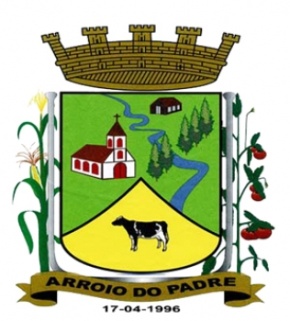 PREFEITURA DE ARROIO DO PADRE                                                                                                                                                                       ESTADO DO RIO GRANDE DO SUL                                                                                                    GABINETE DO PREFEITOLei 1.344, de 03 de Julho de 2013.         Autoriza o Município de Arroio do Padre, Poder Executivo, a contratar servidores por tempo determinado para atender a necessidade de excepcional interesse público.        O Prefeito Municipal de Arroio do Padre,Sr. Leonir Aldrighi Baschi, faz saber que a Câmara Municipal de Vereadores aprovou e eu sanciono e promulgo a seguinte Lei,Art. 1º A presente Lei trata da contratação por tempo determinado de servidores que desempenharão suas funções junto a Secretaria Municipal de Saúde e Desenvolvimento Social.Art. 2º Fica autorizado o Município de Arroio do Padre, Poder Executivo, com base no inciso IX, art. 37 da Constituição Federal, a contratar servidores pelo prazo de 6 (seis) meses, prorrogáveis por igual período, para desempenharem a função de médico clínico geral junto a Secretaria Municipal de Saúde e Desenvolvimento Social, conforme quadro abaixo:Parágrafo Único: Cessada a necessidade que motivou as contratações, estará a Administração Municipal autorizada a promover rescisão dos contratos, ainda que antes da data prevista para o seu término, sem que disto decorra qualquer obrigação de indenização a seus ocupantes.Art. 3º As especificações funcionais e a descrição sintética das atribuições dos cargos a serem desenvolvidos, requisitos para o provimento, estão contidos no Anexo I da presente Lei.  Art. 4º As contratações serão realizadas em caráter administrativo, tendo os contratados os direitos e deveres, estabelecidos no Regime Jurídico, aplicável aos servidores municipais, e será realizado o Processo Seletivo Simplificado.Art. 5º Constatada a necessidade de atendimento a população e relevante interesse público, poderão os contratados de conformidade com a presente Lei, realizarem serviço extraordinário com a devida autorização e justificativa da Secretaria a qual estão vinculados.Art. 6º O recrutamento, a seleção e a contratação dos servidores serão de responsabilidade da Secretaria Municipal de Administração, Planejamento, Finanças, Gestão e Tributos, cabendo a Secretaria Municipal de Saúde e Desenvolvimento Social a execução e fiscalização dos contratos celebrados.  Art. 7º Aos servidores contratados por esta Lei, aplicar-se-á o Regime Geral de Previdência Social.Art. 8º As despesas decorrentes desta Lei correrão por conta de dotações orçamentárias específicas.Art. 9º Esta Lei entra em vigor na data de sua publicação.               Arroio do Padre , 03 de julho  de 2013Visto TécnicoLoutar PriebSecretário de Administração, Planejamento,Finanças, Gestão e Tributos.___________________________Leonir Aldrighi baschi                                                                                                                         Prefeito MunicipalItemDenominaçãoQuantidadeRemuneração MensalCarga Horária Semanal01Médico clínico geral02 profissionaisR$ 1.829,5210 horas